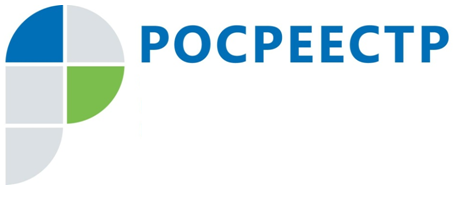 Что важно знать каждому законопослушному гражданину об аресте недвижимостиВ условиях развивающегося рынка недвижимости и увеличения количества сделок с объектами недвижимости перед гражданами всегда встает множество вопросов. Практика показывает, что наиболее актуальными являются вопросы, связанные с защитой прав на недвижимость.Арест, с одной стороны, может стать неприятным фактом ведь арестовать – значит ограничить собственника во владении, пользовании и распоряжении имуществом, которое не может быть продано, подарено, обменено, сдано внаем, аренду или заложено. С другой стороны, арест является необходимой и единственной мерой, позволяющей защитить интересы добросовестных приобретателей объектов недвижимости.Как правило, граждане узнают о данном факте при получении соответствующего уведомления, либо когда уже в самом разгаре сделка с тем самым объектом недвижимости. Поэтому негативная реакция граждан вполне объяснима. Обращаем внимание граждан, что арест накладывают только уполномоченные законом органы. Прежде всего, это суды общей юрисдикции, арбитражные суды, судебные приставы-исполнители, а также налоговые органы. Органы в срок не более чем три рабочих дня направляют заверенную копию соответствующего акта о наложении (снятии) ареста в Управление Росреестра 
по Смоленской области (Управление), которое проводит государственную регистрацию ограничений (обременений) прав в соответствии с Федеральным законом от 13 июля 2015г. № 218-ФЗ «О государственной регистрации недвижимости». Наибольшее количество документов, ограничивающих собственника в праве распоряжаться принадлежащем ему недвижимым имуществом, поступает из службы судебных приставов.Судебные приставы-исполнители ведут постоянную работу с гражданами, 
не исполнившими обязательства и для обеспечения соответствующих мер накладывают запрещения (аресты), в том числе на недвижимое имущество. 
Что может быть причиной ограничения собственника в праве распоряжаться принадлежащем ему недвижимым имуществом? Это могут быть неоплаченные штрафы ГИБДД, долги за коммунальные услуги, невнесенные налоги, сборы 
или алименты, даже если это весьма незначительные суммы. Постановления 
об ограничении в распоряжении направляются судебными приставами-исполнителями в Управление, которое, в свою очередь, вносит запись о запрете 
в Единый государственный реестр недвижимости (ЕГРН), запрещая, тем самым, возможное распоряжение имуществом и в бумажном виде уведомляет правообладателя о факте наложения ареста (запрета). Как правило, после получения уведомления об аресте (запрете) граждане сразу спешат обратиться 
в Росреестр за выяснением его причины. Однако к компетенции Управления 
не относятся полномочия по наложению и снятию арестов, регистрирующий орган лишь осуществляет их государственную регистрацию на основании решений компетентных органов. Поэтому, после получения указанного уведомления следует тщательно изучить информацию в полученном уведомлении, в котором указывается орган, наложивший арест (запрет) и реквизиты документов, 
на основании которых в ЕГРН зарегистрирован данный арест (запрет). Порядок снятия арестов (запретов) аналогичен их наложению. Из чего следует, 
что прекращение записи об аресте (запрете) в ЕГРН, возможно только 
на основании документов тех органов, которые их издали. Так, после снятие ареста (запрета), наложенного в ходе исполнительного производства судебный пристав-исполнитель направляет в Управление соответствующее постановление о снятии ограничительных мер, которое будет исполнено в течение 3 рабочих дней. Собственнику будет направлено уведомление (в письменном виде) о погашении записи о запрете (аресте). Таким образом, по вопросу снятия арестов 
или запрещений, наложенных судебными приставами - исполнителями, Управление рекомендует обращаться в первую очередь именно к судебному приставу - исполнителю, наложившему арест (заперт) (его данные указаны 
в полученном уведомлении).Кроме того, приобретателям недвижимого имущества важно помнить, 
что при совершении сделки всегда встает вопрос о юридической «чистоте» объекта. Для снижения факторов риска и предотвращения финансовых потерь целесообразно проверить, не арестовано ли приобретаемое имущество. Осуществить такую проверку можно, обратившись в ближайший Многофункциональный центр с запросом о получении выписки из ЕГРН 
об объекте недвижимости, либо выписки из ЕГРН об основных характеристиках 
и зарегистрированных правах на объект недвижимости. Также указанные виды информации можно получить, не выходя из дома, посредством официального сайта Росреестра www.rosreestr.ru. Для получения сведений в электронном виде понадобится электронная цифровая подпись.Контакты для СМИПресс-служба Управления Росреестра по Смоленской областиE-mail: 67_upr@rosreestr.ruwww.rosreestr.ruАдрес: 214025, г. Смоленск, ул. Полтавская, д. 8